    Poznań, 11 stycznia 2024 r.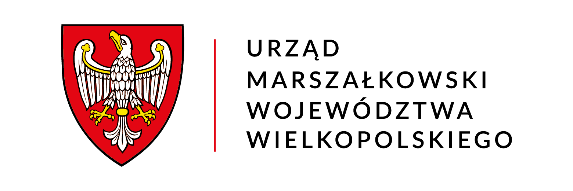 DR-I.7135.88.2023 Zapytanie ofertowe pn.:„Szacowanie szkód wyrządzonych przez zwierzęta łowne w uprawach i płodach rolnych 
w 2024 roku”INFORMACJE O ZAMAWIAJĄCYM ORAZ ADRES KORESPONDENCYJNYWojewództwo Wielkopolskie z siedzibą Urzędu Marszałkowskiego Województwa Wielkopolskiego w Poznaniu (UMWW)Departament Rolnictwa i Rozwoju Wsial. Niepodległości 34, 61-714 PoznańNIP: 778-13-46-888tel. 61/62-66-500, dr.sekretariat@umww.plwww.umww.pl DANE OSÓB DO KONTAKTU ORAZ UDZIELANIA DODATKOWYCH INFORMACJIMagdalena Niewęgłowska, e-mail: magdalena.nieweglowska@umww.pl, tel. 61 626 65 16 Anna Zawieja, e-mail: anna.zawieja@umww.pl, tel. 61 626 65 22RODZAJ USŁUGIUsługa szacowania szkód wyrządzonych przez zwierzęta łowne (dziki, łosie, jelenie, daniele i sarny) w uprawach i płodach rolnych. PRZEDMIOTSzacowanie szkód wyrządzonych w uprawach i płodach rolnych przez zwierzęta łowne (dziki, łosie, jelenie, daniele i sarny) na obszarach niewchodzących w skład obwodów łowieckich oraz szkód wyrządzonych przez zwierzęta łowne objęte całoroczną ochroną (łosie) na terenach obwodów łowieckich polnych i obszarach niewchodzących w skład obwodów łowieckich 
w 2024 roku.SZCZEGÓŁOWY OPIS PRZEDMIOTU ZAMÓWIENIASzczegółowy zakres usługi obejmuje:Przeprowadzenie wstępnego szacowania szkód oględzin/ostatecznego szacowania szkód 
na podstawie art. 46-50 ustawy z dnia 13 października 1995 r. Prawo łowieckie 
(t.j. Dz. U. z 2023 r., poz. 1082) oraz zgodnie z rozporządzeniem Ministra Środowiska 
z dnia 16 kwietnia 2019 r. w sprawie szczegółowych warunków szacowania szkód 
w uprawach i płodach rolnych (Dz. U. z 2019 r., poz. 776), określając:Gatunek zwierzyny, która wyrządziła szkodę.Rodzaj uprawy lub płodu rolnego.Stan i jakość uprawy lub płodu rolnego w 5-stopniowej skali, rosnąco od 1 do 5 wraz 
z uzasadnieniem.Obszar całej uprawy lub szacunkową masę zgromadzonego płodu rolnego.Obszar uprawy, która została uszkodzona lub szacunkową masę uszkodzonego płodu rolnego.Procent zniszczenia uprawy na uszkodzonym obszarze.Powierzchnię zredukowaną.Plon, rozmiar szkody, nieponiesione koszty zbioru, transportu i przechowywania.Obliczenie wartości plonu z użytków lub płodów rolnych i wysokości odszkodowania za szkody w uprawach lub płodach rolnych zgodnie z zapisami pkt. 13-19 ww. rozporządzenia.Przygotowanie dokumentacji z przeprowadzonych oględzin/ostatecznego szacowania szkód  
w uprawach i płodach rolnych zgodnie ze zleceniem Zamawiającego, tj.:Protokół oględzin/szacowania ostatecznego według wzoru stanowiącego załącznik nr 2 do rozporządzenia Ministra Środowiska w sprawie szczegółowych warunków szacowania szkód w uprawach i płodach rolnych.Szkic sytuacyjny uszkodzonej uprawy, wskazujący miejsce i rozmiar szkody w odniesieniu do całej powierzchni uprawy.Dokumentacja fotograficzna obrazująca uszkodzone miejsca oraz powierzchnię nieuszkodzoną.Dokumentacja potwierdzająca dokonanie rozeznania cen produktów i usług rolnych niezbędnych do prawidłowego ustalenia wysokości odszkodowania (np. notowania WODR, cenniki z punktów skupu, przetwórni rolnych itp.).W przypadku odmowy podpisania protokołu przez poszkodowanego oraz w innych uzasadnionych przypadkach przedmiot umowy może obejmować także sporządzenie dodatkowych pisemnych informacji, wykonanie dodatkowych oględzin lub przeprowadzenie mediacji z poszkodowanym – wykonane czynności należy pisemnie udokumentować.Zgodnie z § 2. ust. 3 rozporządzenia Ministra Środowiska z dnia 16 kwietnia 2019 r. 
w sprawie szczegółowych warunków szacowania szkód w uprawach i płodach rolnych Zarząd Województwa zawiadamia poszkodowanego o terminie dokonania oględzin albo szacowania ostatecznego pisemnie, za pośrednictwem poczty elektronicznej lub przez SMS. Dodatkowo Szacujący zobowiązuje się do niezwłocznego (nie później niż 1 dobę przed wyznaczonym terminem szacowania), podjęcia kontaktu telefonicznego z poszkodowanym celem ustalenia dokładnej godziny i miejsca spotkania. TERMIN REALIZACJI USŁUGIUsługa będzie świadczona w okresie od dnia podpisana umowy do dnia 31 grudnia 2024 r. Przedmiot umowy będzie realizowany sukcesywnie, w miarę potrzeb Zamawiającego 
w terminach wynikających z zapotrzebowania zgłaszanego przez Zamawiającego w ramach zleceń. Zgodnie z art. 46a ust. 2 oraz art. 46c ust. 2 ustawy Prawo łowieckie wstępnego szacowania szkód (oględzin)/ostatecznego szacowania szkód dokonuje się w terminie 7 dni 
od dnia otrzymania wniosku o szacowanie przez Zamawiającego.WYMAGANIA WZGLĘDEM OFERENTAO udzielenie zamówienia mogą ubiegać się Oferenci, którzy spełniają warunki dotyczące posiadania uprawnień do wykonywania określonej działalności lub czynności, jeżeli przepisy prawa nakładają obowiązek ich posiadania – szacowania dokonywać mogą jedynie uprawnieni rzeczoznawcy posiadający kwalifikacje w zakresie szacowania przedmiotowych szkód. Oferent jest zobowiązany do przedstawienia kopii dokumentu potwierdzającego posiadane kwalifikacje/uprawnienia.O udzielenie zamówienia mogą ubiegać się Oferenci, którzy dysponują co najmniej 
2 osobami zdolnymi do wykonania zamówienia. Wykazanie większej ilości osób posiadających doświadczenie i kwalifikacje zawodowe (maksymalnie 4 os.) będzie punktowane w kryteriach oceny oferty. W przypadku wskazania ww. osób, należy dołączyć kopie dokumentów potwierdzających posiadane kwalifikacje/doświadczenie oraz pisemne oświadczenia tych osób, deklarujące możliwość podjęcia współpracy z Oferentem w zakresie obejmującym przedmiot umowy. Zamawiający dopuszcza częściowe zlecenie wykonania usługi podwykonawcom.Z wybranym Wykonawcą zostanie zawarta umowa na usługę świadczoną na rzecz Zamawiającego, zgodnie z Istotnymi postanowieniami umowy (załącznik nr 2). DOKUMENTY STANOWIĄCE PRZEDMIOT OFERTYOferent zainteresowany realizacją usługi złoży ofertę zawierającą:Formularz ofertowy (Załącznik nr 1 do niniejszego Zapytania Ofertowego);Kopie dokumentów poświadczających posiadane kwalifikacje/doświadczenie zawodowe oraz oświadczenia, o których mowa w pkt 7.3).TERMIN I MIEJSCE SKŁADANIA OFERTOfertę należy złożyć w zamkniętej kopercie w siedzibie Zamawiającego, na adres: Urząd Marszałkowski Województwa Wielkopolskiego w Poznaniual. Niepodległości 34, 61-714 Poznańw terminie do dnia 22 stycznia 2024 r., do godz. 15.30 UWAGA: Decyduje data wpływu do tut. UrzęduNa kopercie należy także umieścić następującą informację:Oferta składana w postępowaniu o udzielenie zamówienia publicznego prowadzonego 
w trybie zapytania ofertowego pn. „Szacowanie szkód wyrządzonych przez zwierzęta łowne 
w uprawach i płodach rolnych w 2024 roku – DR-I.7135.88.2023”. Nie otwierać – odpowiedź na zapytanie ofertowe. Ponadto winna być opatrzona nazwą oraz dokładnym adresem Wykonawcy.KRYTERIA WYBORU NAJKORZYSTNIEJSZEJ OFERTYWybór najkorzystniejszej oferty dokonany zostanie w oparciu o średnią arytmetyczną oferowanych cen. Sposób obliczania punktacji:Średnia arytmetyczna cen brutto za wstępne szacowanie (CŚW) - maksymalna liczba punktów – 30.Liczba punktów w kryterium Cena brutto obliczana jest według następującego wzoru:gdzie: CŚW – liczba punktów w kryterium „Średnia arytmetyczna cen brutto za wstępne szacowanie”,            Cn – najniższa cena brutto spośród badanych ofert,            Cbo – cena brutto badanej oferty.Średnia arytmetyczna cen brutto za ostateczne szacowanie (CŚO) - maksymalna liczba punktów – 50Liczba punktów w kryterium Cena brutto obliczana jest według następującego wzoru:gdzie: CŚO – liczba punktów w kryterium „Średnia arytmetyczna cen brutto za ostateczne szacowanie”,            Cn – najniższa cena brutto spośród badanych ofert,            Cbo – cena brutto badanej oferty.Cena brutto za określenie powierzchni uprawy wyłączonej z szacowania (CB) - maksymalna liczba punktów – 10Liczba punktów w kryterium Cena brutto obliczana jest według następującego wzoru:gdzie: CB – liczba punktów w kryterium „Cena brutto za określenie powierzchni uprawy wyłączonej z szacowania (CB)”,            Cn – najniższa cena brutto spośród badanych ofert,            Cbo – cena brutto badanej oferty.Kwalifikacje zawodowe i doświadczenie osób wyznaczonych do realizacji zamówienia (KWZ) - maksymalna liczba punktów – 10Punkty przyznawane będą po 5 pkt za każdą osobę, o której mowa w punkcie 7.3) niniejszego Zapytania ofertowego, ponad min. liczbę 2 osób wymaganych przez Zleceniodawcę.Sumaryczna liczba punktów zostanie obliczona wg następującego wzoru:Liczba punktów = CŚW + CŚO + CB + KWZMaksymalna, łączna liczba punktów, jaką oferta może uzyskać w wyniku oceny wynosi 100. ZASADY PRZETWARZANIA DANYCH OSOBOWYCHZgodnie z art. 13 ust. 1 i 2 rozporządzenia Parlamentu Europejskiego i Rady (UE) 2016/679 
z dnia 27 kwietnia 2016 r. w sprawie ochrony osób fizycznych w związku z przetwarzaniem danych osobowych i w sprawie swobodnego przepływu takich danych oraz uchylenia dyrektywy 95/46/WE (ogólne rozporządzenie o ochronie danych) (Dz. Urz. UE L 119 z 04.05.2016, str. 1 
ze zm.), dalej „RODO”, Zamawiający informuje, że: Administratorem danych osobowych Województwo Wielkopolskie z siedzibą Urzędu Marszałkowskiego Województwa Wielkopolskiego w Poznaniu przy al. Niepodległości 34, 61-714 Poznań, e-mail: kancelaria@umww.pl, fax 61 626 69 69, adres skrytki urzędu na platformie ePUAP: /umarszwlkp/SkrytkaESP.Dane osobowe oferentów są przetwarzane w celach: wyboru najkorzystniejszej oferty, zawarcia i rozliczenia umowy,archiwizacji. Dane osobowe oferentów przetwarzamy: w związku z zawarciem oraz wykonaniem umowy, której oferent jest stroną (art. 6 ust. 1 lit. b RODO), w związku z wypełnieniem obowiązku prawnego ciążącym na administratorze, 
w tym rozliczenia finansowo podatkowego zawieranej umowy i archiwizacji (art. 6 ust. 1 lit. c RODO).W sprawach związanych z przetwarzaniem danych osobowych można kontaktować się 
z Inspektorem ochrony danych osobowych listownie pod adresem administratora danych, lub elektronicznie poprzez skrytkę ePUAP: /umarszwlkp/SkrytkaESP i e-mail: inspektor.ochrony@umww.plDane osobowe będą przechowywane przez okres 10 lat, licząc od roku następnego 
w którym zakończono umowę, zgodnie z Instrukcją kancelaryjną. Podanie danych osobowych jest wymogiem ustawowym, natomiast niepodanie danych osobowych skutkuje brakiem możliwości złożenia oferty, a w rezultacie zawarcia umowy.Oferentom przysługuje prawo do usunięcia danych osobowych, o ile dane osobowe oferentów są przetwarzane na podstawie wyrażonej zgody, lub wynika to z wymogu prawa, lub gdy dane są już niepotrzebne do przetwarzania danych.Oferentom przysługuje prawo do cofnięcia zgody na przetwarzanie danych osobowych, 
o ile dane osobowe oferentów są przetwarzane na podstawie wyrażonej zgody.Oferentom przysługuje prawo do przenoszenia danych, o ile dane osobowe oferentów są przetwarzane na podstawie wyrażonej zgody lub są niezbędne do zawarcia umowy oraz gdy dane te są przetwarzane w sposób zautomatyzowany. Oferentom przysługuje prawo do dostępu do danych osobowych, ich sprostowania lub ograniczenia przetwarzania. Oferentom przysługuje prawo do wniesienia sprzeciwu wobec przetwarzania w związku 
z ich sytuacją szczególną o ile przetwarzanie danych osobowych oferentów jest niezbędne do zrealizowania zadania w interesie publicznym lub sprawowania władzy publicznej. Oferentom przysługuje prawo wniesienia skargi do organu nadzorczego tj. Prezesa Urzędu Ochrony Danych Osobowych o ile oferenci uważają, iż przetwarzanie ich danych osobowych odbywa się w sposób niezgodny z prawem. Dane osobowe oferentów będą ujawniane: podmiotom świadczącym usługi na rzecz administratora danych osobowych w zakresie serwisu i wsparcia systemów informatycznych, utylizacji dokumentacji niearchiwalnej, przekazywania przesyłek pocztowych. Dane osobowe oferentów nie są przetwarzane w sposób zautomatyzowany w celu podjęcia jakiejkolwiek decyzji oraz profilowania. Dane osobowe oferentów nie będą przekazywane  do organizacji międzynarodowych 
i państw trzecich.DODATKOWE INFORMACJEZamawiający nie dopuszcza składania ofert częściowych oraz łączonych.Zamawiający nie przewiduje zwrotu kosztów postępowania. Zamawiający zastrzega sobie prawo do unieważnienia postępowania na każdym jego etapie bez podania przyczyny, a także do pozostawienia postępowania bez wyboru oferty. Ustala się, że składający ofertę pozostaje nią związany 30 dni. Bieg terminu związania ofertą rozpoczyna się wraz z upływem terminu składania ofert. Zamawiający zawiera umowy na podstawie własnych wzorów umów. LISTA ZAŁĄCZNIKÓWZałącznik nr 1 – Formularz ofertowy.Załącznik nr 2 – Istotne postanowienia umowy.KryteriumPunktacjaŚrednia arytmetyczna cen brutto za wstępne szacowanie30 pktŚrednia arytmetyczna cen brutto za ostateczne szacowanie50 pktCena brutto za określenie powierzchni uprawy wyłączonej z szacowania10 pktKwalifikacje zawodowe i doświadczenie osób wyznaczonych do realizacji zamówienia10 pktRAZEM100 pkt